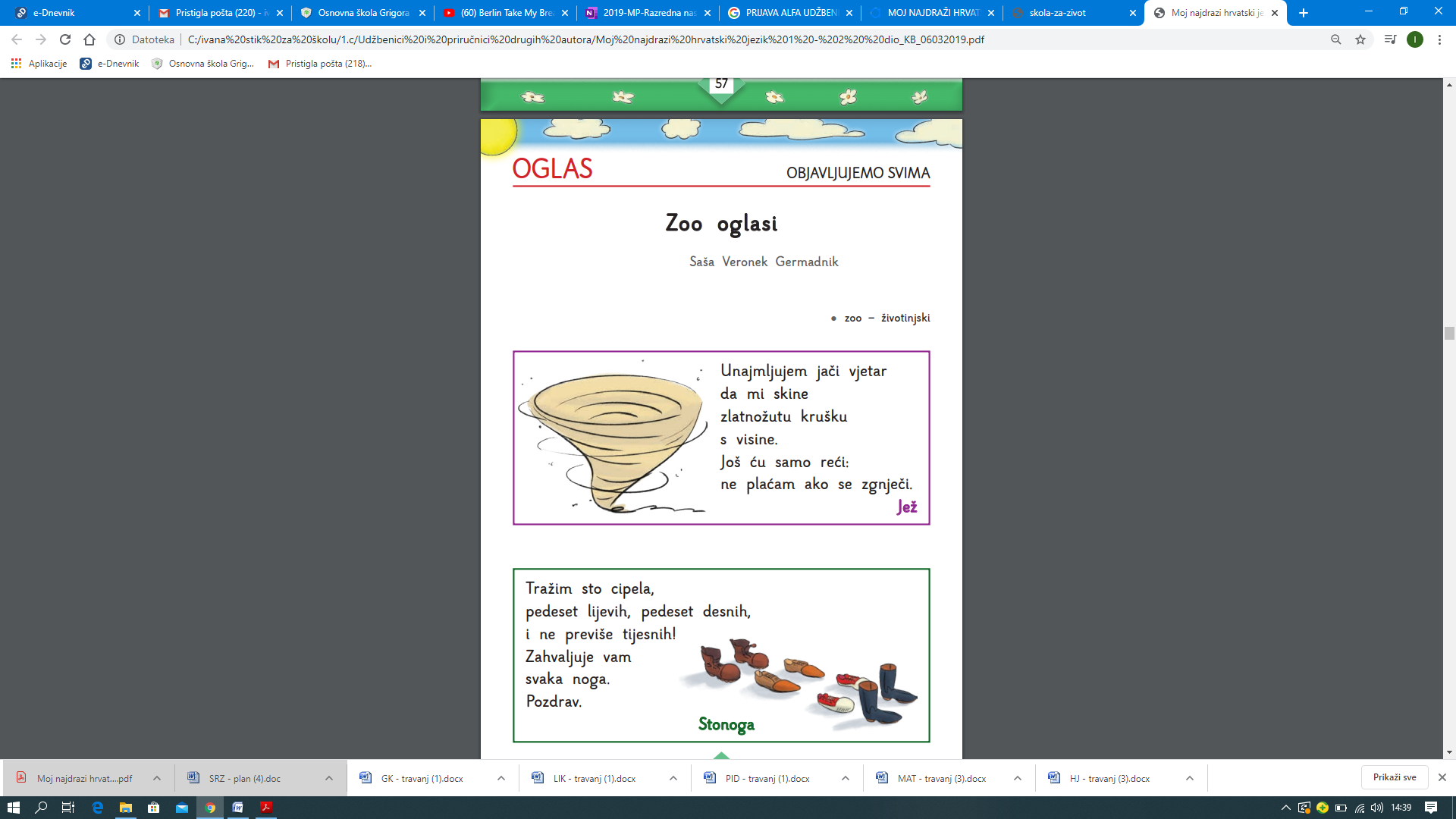 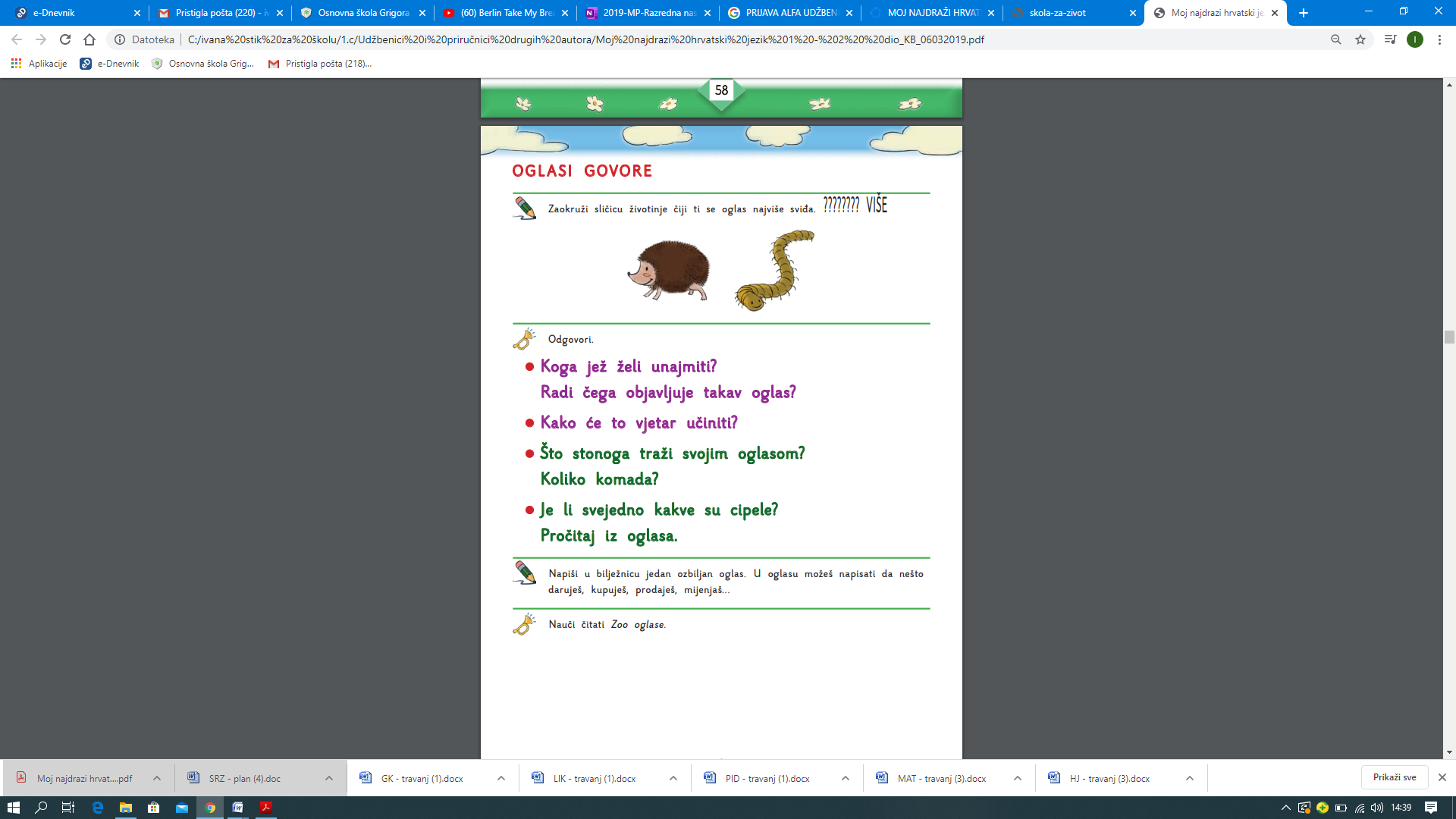 ZA ONE KOJI ŽELE VIŠE: STR 94. I 95. U UDŽBENIKU! 